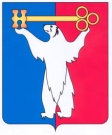 АДМИНИСТРАЦИЯ ГОРОДА НОРИЛЬСКАКРАСНОЯРСКОГО КРАЯРАСПОРЯЖЕНИЕ14.01.2021 	                г. Норильск 	                     № 45О стоимости питания в муниципальных общеобразовательных учреждениях муниципального образования город Норильск на 2021 годВ целях применения единого подхода при реализации мероприятий социальной направленности по организации школьного питания обучающихся муниципальных общеобразовательных учреждений муниципального образования город Норильск, предусмотренных муниципальной программой «Развитие образования», утвержденной постановлением Администрации города Норильска на соответствующий финансовый год, по результатам совместной закупки муниципальными общеобразовательными учреждениями муниципального образования город Норильск услуг по организации школьного питания,1. Директорам муниципальных общеобразовательных учреждений муниципального образования город Норильск (за исключением муниципального бюджетного общеобразовательного учреждения «Средняя школа № 24», муниципального бюджетного общеобразовательного учреждения «Школа-интернат № 2» (далее - МБОУ «СШ № 24», МБОУ «Школа-интернат № 2») довести до сведения родителей (законных представителей) обучающихся муниципальных общеобразовательных учреждений муниципального образования город Норильск размер стоимости питания, подлежащий оплате с 01.01.2021:- горячий завтрак для учащихся 1 - 4 классов, обучающихся во вторую смену, посещающих группу продленного дня, - 105 руб. 97 коп.; - горячий завтрак для обучающихся 5 - 11 классов - 131 руб. 66 коп. (полная стоимость рациона 166 руб. 66 коп.; 21,0% возмещает бюджет муниципального образования город Норильск);- горячий обед для обучающихся 1 - 4 классов - 139 руб. 12 коп.;- горячий обед для обучающихся 5 - 11 классов - 182 руб. 97 коп.;- полдник для обучающихся 1 - 11 классов – 37 руб. 05 коп.2. Директорам муниципальных общеобразовательных учреждений муниципального образования город Норильск (за исключением МБОУ «СШ № 24», МБОУ «Школа-интернат № 2») обеспечить следующим бесплатным горячим питанием в муниципальных общеобразовательных учреждениях муниципального образования город Норильск:а) горячий завтрак для обучающихся в первую смену 1 - 4 классов:от 6 до 10 лет включительно (11 руб. 24 коп. - за счет средств бюджета муниципального образования город Норильск, 94 руб. 43 коп. - краевого бюджета);от 11 до 13 лет включительно (105 руб. 67 коп. - за счет средств краевого бюджета);б) горячий обед для обучающихся во вторую смену 1 - 4 классов:от 6 до 10 лет включительно (139 руб. 12 коп. - за счет средств краевого бюджета);от 11 до 13 лет включительно (139 руб. 12 коп. - за счет средств краевого бюджета);3. Директорам муниципальных общеобразовательных учреждений муниципального образования город Норильск (за исключением МБОУ «СШ № 24», МБОУ «Школа-интернат № 2») обеспечить следующим бесплатным питанием детей, обучающихся в муниципальных общеобразовательных учреждениях муниципального образования город Норильск, из семей со среднедушевым доходом ниже величины прожиточного минимума, установленной постановлением Правительства Красноярского края на душу населения для первой группы территорий; детей из многодетных семей, детей одиноких родителей со среднедушевым доходом семьи, не превышающим 1,25 величины прожиточного минимума, установленной постановлением Правительства Красноярского края на душу населения для первой группы территорий:а) горячий завтрак для обучающихся 5 - 11 классов:от 6 до 10 лет включительно (72 руб. 23 коп. - за счет средств бюджета муниципального образования город Норильск, 94 руб. 43 коп. - краевого бюджета);от 11 до 18 лет включительно (56 руб. 88 коп. - за счет средств бюджета муниципального образования город Норильск, 109 руб. 78 коп. - краевого бюджета);б) горячий обед для обучающихся 1 - 4 классов (139 руб. 12 коп. - за счет средств бюджета муниципального образования город Норильск);в) полдник для обучающихся во вторую смену 1 - 4 классов (37 руб. 05 коп. - за счет средств бюджета муниципального образования город Норильск); г) горячий обед для обучающихся во вторую смену 5 - 11 классов:от 6 до 10 лет включительно (41 руб. 32 коп. - за счет средств бюджета муниципального образования город Норильск, 141 руб. 65 коп. - краевого бюджета);от 11 до 18 лет включительно (18 руб. 30 коп. - за счет средств бюджета муниципального образования город Норильск, 164 руб. 67 коп. - краевого бюджета).4. Директорам муниципальных общеобразовательных учреждений муниципального образования город Норильск обеспечить следующим бесплатным питанием детей, обучающихся в муниципальных общеобразовательных учреждениях муниципального образования город Норильск:а) горячий завтрак для обучающихся 1 - 4 классов с ограниченными возможностями здоровья (далее - ОВЗ), не проживающих в интернате:от 6 до 10 лет включительно (11 руб. 24 коп. за счет средств бюджета муниципального образования город Норильск, 94 руб. 43 коп. - краевого бюджета);от 11 до 18 лет включительно (105 руб. 67 коп. - за счет средств краевого бюджета);б) горячий завтрак для обучающихся 5 - 11 классов из семей, находящихся в социально опасном положении, детей с ограниченными возможностями здоровья (далее - ОВЗ), не проживающих в интернате:от 6 до 10 лет включительно (72 руб. 23 коп. - за счет средств бюджета муниципального образования город Норильск, 94 руб. 43 коп. - краевого бюджета);от 11 до 18 лет включительно (56 руб. 88 коп. - за счет средств бюджета муниципального образования город Норильск, 109 руб. 78 коп. - краевого бюджета);в) горячий обед для обучающихся 1 - 4 классов с ОВЗ, не проживающих в интернате:от 6 до 10 лет включительно (139 руб. 12 коп. - за счет средств краевого бюджета);от 11 до 18 лет включительно (139 руб. 12 коп. - за счет средств краевого бюджета);г) горячий обед для обучающихся 5 - 11 классов с ОВЗ, не проживающих в интернате, из семей, находящихся в социально опасном положении, обучающихся во вторую смену:от 6 до 10 лет включительно (41 руб. 32 коп. - за счет средств бюджета муниципального образования город Норильск, 141 руб. 65 коп. - краевого бюджета);от 11 до 18 лет включительно (18 руб. 30 коп. - за счет средств бюджета муниципального образования город Норильск, 164 руб. 67 коп. - краевого бюджета);д) полдник для обучающихся во вторую смену 1 - 11 классов с ОВЗ, не проживающих в интернате (37 руб. 05 коп. - за счет средств краевого бюджета).5. Управлению общего и дошкольного образования Администрации города Норильска обеспечить целевое использование бюджетных и родительских средств на возмещение стоимости питания.6. Финансовому управлению Администрации города Норильска производить финансирование расходов, предусмотренных настоящим распоряжением, в пределах утвержденных бюджетных ассигнований на соответствующий финансовый год за счет средств бюджета Красноярского края и бюджета муниципального образования город Норильск, предусмотренных на эти цели мероприятиями муниципальной программы «Развитие образования» на соответствующий финансовый год.7. Опубликовать настоящее распоряжение в газете «Заполярная правда» и разместить его на официальном сайте муниципального образования город Норильск.8. Настоящее распоряжение вступает в силу с даты его подписания и распространяет свое действие на правоотношения, возникшие с 01.01.2021.Исполняющий полномочияГлавы города Норильска	                                                                          Н.А. Тимофеев						